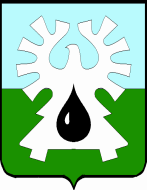 ГОРОДСКОЙ ОКРУГ УРАЙХАНТЫ-МАНСИЙСКОГО АВТОНОМНОГО ОКРУГА-ЮГРЫ ДУМА ГОРОДА УРАЙРЕШЕНИЕот 21 декабря 2023 года               	                              	                                № 97О внесении изменений в Правила благоустройства территории города УрайВ соответствии с Федеральным законом от 06.10.2003 №131- ФЗ «Об общих принципах организации местного самоуправления в Российской Федерации», уставом города Урай, учитывая протокол публичных слушаний и заключение о результатах публичных слушаний, Дума города Урай решила:1. Внести изменения в Правила благоустройства территории города Урай, утвержденные решением Думы города Урай от 28.06.2018 №31 (в редакции решений Думы города Урай от 25.04.2019 №23, от 21.11.2019 №87, от 27.04.2020 №26, от 24.12.2020 №113, от 18.02.2021 №8, от 23.09.2021 №73, от 23.09.2021 №74, от 25.11.2021 №22, от 24.03.2022 №28, от 27.10.2022 №113, от 24.03.2023 №14, от 11.08.2023 №53), согласно приложению.2. Опубликовать настоящее решение в газете «Знамя» и разместить на официальном сайте органов местного самоуправления города Урай в информационно-телекоммуникационной сети «Интернет».Приложение к решению Думы города Урайот 21 декабря 2023 года № 97Изменения в Правилаблагоустройства территории города Урай (далее – Правила)Раздел 1 дополнить пунктом 1.7 следующего содержания:«1.7. Муниципальное казенное учреждение «Управление капитального строительства города Урай» осуществляет от имени администрации города Урай деятельность в сфере строительства и реконструкции объектов благоустройства  (далее - уполномоченный орган в сфере строительства).».2. Абзац пятый  пункта 4.1 изложить в следующей редакции:«Согласование архитектурно-градостроительного облика объекта капитального строительства осуществляется в соответствии с пунктом 4.11 Правил.».3.  Раздел 4 дополнить пунктом  4.11 следующего содержания:«4.11. Согласование архитектурно-градостроительного облика  объекта капитального строительства.4.11.1. Согласование архитектурно-градостроительного облика объекта капитального строительства (внесения изменений в архитектурно-градостроительный облик объекта капитального строительства) осуществляется в порядке, установленном Правительством Российской Федерации, уполномоченным органом в сфере градостроительства на основании поступившего в его адрес заявления по форме, установленной приложением 12 к Правилам.4.11.2. Решение о согласовании архитектурно-градостроительного облика объекта капитального строительства или об отказе в его согласовании принимается уполномоченным органом в сфере градостроительства по форме, установленной приложением 13 к Правилам.».4. Подпункт 7.3.1 пункта 7.3 дополнить подпунктом 7.3.1.1 следующего содержания: «7.3.1.1. Дизайн-проект размещения информационной  вывески содержит текстовые и графические материалы:1) текстовые материалы оформляются в виде пояснительной записки и включают:а) сведения об адресе объекта, на котором планируется размещение информационной вывески;б) сведения о типе конструкции информационной вывески, месте ее размещения, способе крепления;в) сведения о способе освещения информационной вывески;г) параметры информационной вывески;2) графические материалы включают:а) фотофиксацию (фотографии) всех внешних поверхностей объекта (фасады, крыши и иные поверхности). Фотографии должны обеспечить в полном объёме чёткую демонстрацию предполагаемого места размещения информационной вывески и всех иных конструкций, размещённых на плоскости  внешних поверхностей здания, строения, сооружения; б) чертежи  фасадов объекта, на которых  предполагается размещение информационной вывески, с указанием места размещения  информационной вывески, ее параметров (длина, ширина, высота) и типа конструкций, специального места размещения временных информационных конструкций (сменных баннеров) (при необходимости);в) фотомонтаж (графическая вырисовка информационной вывески в месте ее предполагаемого размещения в существующую ситуацию с указанием размеров). Выполняется в виде вырисовки конструкции информационной вывески на фотографии с соблюдением пропорций объекта, на котором планируется размещение информационной вывески. Графическая вырисовка включает изображение информационного поля конструкции (буквы, буквенные символы, аббревиатура, цифры), декоративно-художественных элементов,  элементов крепления, логотипов, знаков и т.д.».5. Пункт 7.3  дополнить подпунктом 7.3.12 следующего содержания: «7.3.12. Запрещается размещение на фасадах зданий, строений, сооружений временных информационных конструкций («скоро открытие», «мы открылись», «распродажа» («скидки») и иные), если специальное место размещения временных информационных конструкций (сменных баннеров) не предусмотрено дизайн-проектом размещения информационной вывески, за исключением размещения такой информации внутри окон или витрин зданий, строений, сооружений.». 6. Пункт 8.7 изложить в следующей редакции:«8.7. Порядок организации и содержания строительных площадок.8.7.1. Обустройство (включая устройство ограждений) и содержание строительных площадок выполняются с соблюдением требований санитарных норм, правил и национальных стандартов.8.7.2. До начала производства строительных работ лица, осуществляющие строительство, реконструкцию, капитальный ремонт объекта (за исключением объектов индивидуального жилищного строительства) обязаны:1) установить ограждение строительной площадки и опасной зоны работ за ее пределами с использованием материалов, соответствующих требованиям санитарных норм, правил и национальных стандартов;2) обозначить въезды на строительную площадку специальными знаками или указателями в соответствии с утвержденной схемой организации дорожного движения;3) обеспечить наружное освещение по периметру строительной площадки в случае выполнения работ в сумеречное и ночное время суток;4) установить при въезде на строительную площадку информационный щит (паспорт объекта) размером не менее 1м×1,5м с наименованием объекта, заказчика, застройщика и (или) лица, осуществляющего строительство, реконструкцию, капитальный ремонт объекта, с указанием их адресов, телефонов, сроков выполнения работ, сведений о программе, в рамках которой осуществляется реализация объекта (при наличии);5)  обеспечить выезд со строительной площадки в твердом покрытии.8.7.3. В местах движения пешеходов защитное ограждение строительной площадки  в опасной зоне работ должно иметь козырек и тротуар, оборудованный защитными перилами со  стороны движения транспорта. Высота, конструкция ограждения строительной площадки должны обеспечивать безопасность движения транспорта и пешеходов на прилегающих к строительной площадке улицах и тротуарах. Тип и внешний вид ограждения строительной площадки согласовывается с уполномоченным органом в сфере градостроительства.8.7.4. При производстве строительных работ запрещается  загрязнение прилегающей территории к строительной площадке в процессе производства строительных работ, в том числе загрязнение подъездных путей грунтом со строительной площадки. 8.7.5. Контроль за состоянием ограждений строительных площадок осуществляется застройщиком, уполномоченным органом в сфере градостроительства, уполномоченным органом в сфере строительства, лицами, осуществляющими контроль за выполнением Правил, мероприятия по выявлению и фиксации нарушений Правил.». 7. Пункт 11.4 изложить в следующей редакции:«11.4. При планировании пешеходных коммуникаций рекомендуется создание мест для кратковременного отдыха пешеходов, в том числе МГН, с установкой скамей с интервалом  100-150 метров.».8. Пункт 15.12 изложить в следующей редакции:«15.12. Продолжительность выполнения аварийно-восстановительных работ должна составлять не более четырнадцати дней с момента возникновения аварийной ситуации.При этом работы по восстановлению нарушенных элементов благоустройства проводятся:1) при выполнении земляных работ в весенне-летний период (с 15 апреля по 14 октября) - в течение трех дней с момента завершения земляных работ;2) в случае возникновения аварийной ситуации в осенне-зимний период (с 15 октября по 14 апреля) -  до 15 мая, за исключением:а) восстановления нарушенных элементов благоустройства вдоль улицы Ленина от пересечения с ул. Шевченко до пересечения с ул.40 лет Победы работы, которое должно быть выполнено до 25 апреля;б) восстановления нарушенного асфальтобетонного покрытия (в том числе, в случае, предусмотренном подпунктом «а» подпункта 2 настоящего пункта), которое должно быть выполнено до 01 июня.В случае невозможности осуществления аварийно-восстановительных работ и  работ по восстановлению нарушенных элементов благоустройства в полном объеме в установленный настоящим пунктом срок, лица, осуществляющие аварийно-восстановительные работы, обязаны оформить разрешение на осуществление земляных работ в установленном порядке.».9. Таблицу приложения 11 дополнить строкой 16 следующего содержания:« ».10. Дополнить  Правила приложением 12 следующего содержания:«Приложение 12 к Правилам благоустройства территории города УрайДиректору муниципального казенного учреждения «Управление градостроительства, землепользования и природопользования города Урай»ЗАЯВЛЕНИЕо согласовании архитектурно-градостроительного облика объекта капитального строительстваподпись заявителя, дата, печать (при наличии)Зарегистрировано в муниципальном казенномучреждении «Управление градостроительства, землепользования и природопользования города Урай»___________________________________________    ____________   ___________________                                 должность                                                             подпись                расшифровка подписи». 11. Дополнить  Правила приложением 13 следующего содержания:«Приложение 13 к Правилам благоустройства территории города Урайна бланке муниципального казенного учреждения«Управление градостроительства, землепользования и природопользования города Урай»Решение о согласовании (об отказе в согласовании) архитектурно-градостроительного облика объекта капитального строительства[Номер документа][Дата документа]Архитектурно-градостроительный облик объекта капитального строительства  соответствует (не соответствует)* требованиям, указанным в градостроительном регламенте.*в случае несоответствия указывается причина отказа и предложения  по доработке разделов проектной документации.».   Председатель Думы города Урай                   Председатель Думы города Урай                 Глава города УрайГлава города УрайА.В. ВеличкоТ.Р.Закирзянов« 25» декабря 2023 г.« 25» декабря 2023 г.16Ритуальная деятельность16Кладбища20,0от                          (Ф.И.О./ наименование заявителя)                         (Ф.И.О./ наименование заявителя)для физического лица: паспортные данные,для физического лица: паспортные данные,адрес, телефон, электронная почтаадрес, телефон, электронная почтадля юридического лица: реквизиты (в т.ч. ИНН, для юридического лица: реквизиты (в т.ч. ИНН, ОГРН, юридический и почтовый адрес, телефон,ОГРН, юридический и почтовый адрес, телефон,электронная почта)электронная почта)Прошу согласовать архитектурно-градостроительный обликПрошу согласовать архитектурно-градостроительный обликПрошу согласовать архитектурно-градостроительный обликПрошу согласовать архитектурно-градостроительный обликПрошу согласовать архитектурно-градостроительный обликобъекта капитального строительства:объекта капитального строительства:объекта капитального строительства:объекта капитального строительства:объекта капитального строительства:наименование объектанаименование объектанаименование объектанаименование объектанаименование объектарасположенного по адресу:  расположенного по адресу:  расположенного по адресу:  расположенного по адресу:  расположенного по адресу:  Кадастровый номер земельного участка:Кадастровый номер земельного участка:Кадастровый номер объекта капитального строительства (при наличии):Кадастровый номер объекта капитального строительства (при наличии):К настоящему заявлению прилагаются следующие документы:К настоящему заявлению прилагаются следующие документы:К настоящему заявлению прилагаются следующие документы:К настоящему заявлению прилагаются следующие документы:К настоящему заявлению прилагаются следующие документы:№ п/пНаименование документаНаименование документаНаименование документаКол-во листов123…В соответствии с Федеральным законом от 27.07.2006 №152-ФЗ «О персональных  данных» подтверждаю(ем) свое согласие на обработку персональных данных.Способ выдачи (направления) решения о согласовании архитектурно-градостроительного облика объекта капитального строительства (отказа в его выдаче) _______________________________________________________________________________(лично заявителю (уполномоченному лицу), по электронной почте, заказным письмом с уведомлением)В соответствии с Федеральным законом от 27.07.2006 №152-ФЗ «О персональных  данных» подтверждаю(ем) свое согласие на обработку персональных данных.Способ выдачи (направления) решения о согласовании архитектурно-градостроительного облика объекта капитального строительства (отказа в его выдаче) _______________________________________________________________________________(лично заявителю (уполномоченному лицу), по электронной почте, заказным письмом с уведомлением)В соответствии с Федеральным законом от 27.07.2006 №152-ФЗ «О персональных  данных» подтверждаю(ем) свое согласие на обработку персональных данных.Способ выдачи (направления) решения о согласовании архитектурно-градостроительного облика объекта капитального строительства (отказа в его выдаче) _______________________________________________________________________________(лично заявителю (уполномоченному лицу), по электронной почте, заказным письмом с уведомлением)В соответствии с Федеральным законом от 27.07.2006 №152-ФЗ «О персональных  данных» подтверждаю(ем) свое согласие на обработку персональных данных.Способ выдачи (направления) решения о согласовании архитектурно-градостроительного облика объекта капитального строительства (отказа в его выдаче) _______________________________________________________________________________(лично заявителю (уполномоченному лицу), по электронной почте, заказным письмом с уведомлением)В соответствии с Федеральным законом от 27.07.2006 №152-ФЗ «О персональных  данных» подтверждаю(ем) свое согласие на обработку персональных данных.Способ выдачи (направления) решения о согласовании архитектурно-градостроительного облика объекта капитального строительства (отказа в его выдаче) _______________________________________________________________________________(лично заявителю (уполномоченному лицу), по электронной почте, заказным письмом с уведомлением)Получатель:Получатель:(Ф.И.О/ наименование юридического лица)(Ф.И.О/ наименование юридического лица)Объект капитального строительства:Объект капитального строительства:наименование объектанаименование объектаМесторасположение объекта капитального строительства (земельного участка):  Месторасположение объекта капитального строительства (земельного участка):  Кадастровый номер земельного участка:Кадастровый номер объекта капитального строительства (при наличии):Функциональное назначение:Площадь объекта капитального строительства, кв.м.:Этажность объекта капитального строительства: Директор  (Ф.И.О).